   		ĐƠN VỊ TRÌNHPHIẾU TRÌNH GIẢI QUYẾT CÔNG VIỆCVề việc xin hỗ trợ kinh phí khi có bài báo đăng tạp chí ISI, Scopus, tạp chí quốc tế, nước ngoài, báo cáo hội thảo quốc tế tại nước ngoài      Kính gửi:	- Ban Giám hiệu;		- Phòng Kế hoạch – Tài chính.ĐẠI HỌC QUỐC GIA HÀ NỘI TRƯỜNG ĐẠI HỌC NGOẠI NGỮ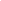 CỘNG HOÀ XÃ HỘI CHỦ NGHĨA VIỆT NAMĐộc lập - Tự do - Hạnh phúc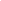 1. PHẦN GHI DÀNH CHO ĐƠN VỊ TRÌNH 1. PHẦN GHI DÀNH CHO ĐƠN VỊ TRÌNH 1. PHẦN GHI DÀNH CHO ĐƠN VỊ TRÌNH 1. PHẦN GHI DÀNH CHO ĐƠN VỊ TRÌNH A. NỘI DUNG TRÌNH: ĐỀ XUẤT: B. TÀI LIỆU KÈM THEO: B. TÀI LIỆU KÈM THEO: B. TÀI LIỆU KÈM THEO: A. NỘI DUNG TRÌNH: ĐỀ XUẤT: NGƯỜI ĐỀ XUẤT  Ngày    tháng   năm NGƯỜI ĐỀ XUẤT  Ngày    tháng   năm  TRƯỞNG ĐƠN VỊ Ngày    tháng    năm 2. Ý KIẾN CỦA LÃNH ĐẠO PHÒNG KHOA HỌC CÔNG NGHỆ………………………………………………………………………………………………………………………………………….………………………………………………………………………………………………………………………………………… Chữ ký, họ tên của lãnh đạo phòng Khoa học Công nghệ: ………………………………………………………………………….. 3. Ý KIẾN CỦA LÃNH ĐẠO PHÒNG KẾ HOẠCH -TÀI CHÍNH ………………………………………………………………………………………………………………………………………….………………………………………………………………………………………………………………………………………… Chữ ký, họ tên của lãnh đạo phòng Kế hoạch – Tài chính: …………………………………………………………………………..                                                                                                                                                                                  2. Ý KIẾN CỦA LÃNH ĐẠO PHÒNG KHOA HỌC CÔNG NGHỆ………………………………………………………………………………………………………………………………………….………………………………………………………………………………………………………………………………………… Chữ ký, họ tên của lãnh đạo phòng Khoa học Công nghệ: ………………………………………………………………………….. 3. Ý KIẾN CỦA LÃNH ĐẠO PHÒNG KẾ HOẠCH -TÀI CHÍNH ………………………………………………………………………………………………………………………………………….………………………………………………………………………………………………………………………………………… Chữ ký, họ tên của lãnh đạo phòng Kế hoạch – Tài chính: …………………………………………………………………………..                                                                                                                                                                                  2. Ý KIẾN CỦA LÃNH ĐẠO PHÒNG KHOA HỌC CÔNG NGHỆ………………………………………………………………………………………………………………………………………….………………………………………………………………………………………………………………………………………… Chữ ký, họ tên của lãnh đạo phòng Khoa học Công nghệ: ………………………………………………………………………….. 3. Ý KIẾN CỦA LÃNH ĐẠO PHÒNG KẾ HOẠCH -TÀI CHÍNH ………………………………………………………………………………………………………………………………………….………………………………………………………………………………………………………………………………………… Chữ ký, họ tên của lãnh đạo phòng Kế hoạch – Tài chính: …………………………………………………………………………..                                                                                                                                                                                  2. Ý KIẾN CỦA LÃNH ĐẠO PHÒNG KHOA HỌC CÔNG NGHỆ………………………………………………………………………………………………………………………………………….………………………………………………………………………………………………………………………………………… Chữ ký, họ tên của lãnh đạo phòng Khoa học Công nghệ: ………………………………………………………………………….. 3. Ý KIẾN CỦA LÃNH ĐẠO PHÒNG KẾ HOẠCH -TÀI CHÍNH ………………………………………………………………………………………………………………………………………….………………………………………………………………………………………………………………………………………… Chữ ký, họ tên của lãnh đạo phòng Kế hoạch – Tài chính: …………………………………………………………………………..                                                                                                                                                                                  4. Ý KIẾN PHÊ DUYỆT CỦA HIỆU TRƯỞNG …………………………………………………………...…………………………………….…………………………………………………………...…………………………………….…………………………………………………………...…………………………………….…………………………………………………………...………………………………………………………………………………………………...…………………………………….4. Ý KIẾN PHÊ DUYỆT CỦA HIỆU TRƯỞNG …………………………………………………………...…………………………………….…………………………………………………………...…………………………………….…………………………………………………………...…………………………………….…………………………………………………………...………………………………………………………………………………………………...…………………………………….Ngày       tháng   năm PHÓ HIỆU TRƯỞNGLâm Quang ĐôngNgày       tháng   năm PHÓ HIỆU TRƯỞNGLâm Quang Đông5. Ý KIẾN PHÊ DUYỆT CỦA HIỆU TRƯỞNG …………………………………………………………...…………………………………….…………………………………………………………...…………………………………….…………………………………………………………...…………………………………….…………………………………………………………...………………………………………………………………………………………………...……………………………………5. Ý KIẾN PHÊ DUYỆT CỦA HIỆU TRƯỞNG …………………………………………………………...…………………………………….…………………………………………………………...…………………………………….…………………………………………………………...…………………………………….…………………………………………………………...………………………………………………………………………………………………...……………………………………Ngày       tháng   năm  HIỆU TRƯỞNGĐỗ Tuấn MinhNgày       tháng   năm  HIỆU TRƯỞNGĐỗ Tuấn Minh